Tool P1.S2.d.T1.i Target group survey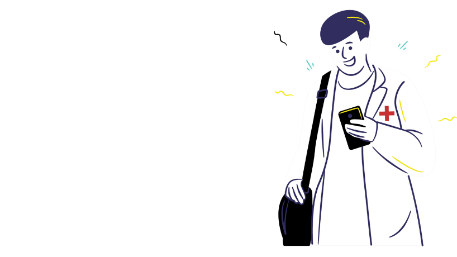 Locality:Village (rural) or neighborhood (urban/peri urban), the smallest administrative unit or setting where the survey is being conducted Locality:Village (rural) or neighborhood (urban/peri urban), the smallest administrative unit or setting where the survey is being conducted Municipality:Municipal head or city to which the previous unit belongs Municipality:Municipal head or city to which the previous unit belongs District/Province: Larger administrative unit integrated by a number of municipalities District/Province: Larger administrative unit integrated by a number of municipalities Region: Administrative division that integrates a number of districts/provinces/governorates Region: Administrative division that integrates a number of districts/provinces/governorates Target group:Adapt to your target group/so Women         o Young men            o Young women        o Other (specify) :______________________________o Women         o Young men            o Young women        o Other (specify) :______________________________Interviewer:Date :Survey Survey  General questions General questions General questions General questions General questions General questions General questions General questions General questions General questionsAgeAdapt the limits to your target group as neededAgeAdapt the limits to your target group as needed_______ (value between 15 and 35), to be adapted_______ (value between 15 and 35), to be adapted_______ (value between 15 and 35), to be adapted_______ (value between 15 and 35), to be adapted_______ (value between 15 and 35), to be adapted_______ (value between 15 and 35), to be adapted_______ (value between 15 and 35), to be adapted_______ (value between 15 and 35), to be adaptedSexSexMan                               o  WomenMan                               o  WomenMan                               o  WomenMan                               o  WomenMan                               o  WomenMan                               o  WomenMan                               o  WomenMan                               o  WomenHousehold sizeNumber of people in total Household sizeNumber of people in total ________________________________________________________Number of dependent people Children 0-14 years old, disabled people and elderly people> 60 years oldNumber of dependent people Children 0-14 years old, disabled people and elderly people> 60 years oldNumber of dependent people Children 0-14 years old, disabled people and elderly people> 60 years oldNumber of dependent people Children 0-14 years old, disabled people and elderly people> 60 years oldNumber of dependent people Children 0-14 years old, disabled people and elderly people> 60 years oldNumber of dependent people Children 0-14 years old, disabled people and elderly people> 60 years oldNumber of dependent people Children 0-14 years old, disabled people and elderly people> 60 years old_____________________Marital status: Only one answer. Adapt to the practices and traditions of the areaMarital status: Only one answer. Adapt to the practices and traditions of the areaMarital status: Only one answer. Adapt to the practices and traditions of the areao  Married (spouse present)   o Married (spouse not  present)o Divorced      o Single        o  Widow      o Separatedo  Married (spouse present)   o Married (spouse not  present)o Divorced      o Single        o  Widow      o Separatedo  Married (spouse present)   o Married (spouse not  present)o Divorced      o Single        o  Widow      o Separatedo  Married (spouse present)   o Married (spouse not  present)o Divorced      o Single        o  Widow      o Separatedo  Married (spouse present)   o Married (spouse not  present)o Divorced      o Single        o  Widow      o Separatedo  Married (spouse present)   o Married (spouse not  present)o Divorced      o Single        o  Widow      o Separatedo  Married (spouse present)   o Married (spouse not  present)o Divorced      o Single        o  Widow      o SeparatedAre you the head of the household?Are you the head of the household?Are you the head of the household?Are you the head of the household?Are you the head of the household?Are you the head of the household?Are you the head of the household?Are you the head of the household?Are you the head of the household?Yes     o NoWhat is your level of formal education?Only one answer. Adapt to education cycles of the areaWhat is your level of formal education?Only one answer. Adapt to education cycles of the areaNo formal education/illiteratePrimary schoolHigh schoolNo formal education/illiteratePrimary schoolHigh schoolNo formal education/illiteratePrimary schoolHigh schoolNo formal education/illiteratePrimary schoolHigh schooluniversityOtheruniversityOtheruniversityOtheruniversityOtherWhat is your profession?Multiple choice. Adapt to professions common in the areaLivestock breedingPoultry farmingDairy farmingFishing Fish farming (aquaculture) AgricultureMarket gardening (horticulture)BeekeepingForestryPetty tradeGrocery shop/Mini-market (drinks, food items, hygiene, house non-food items)Food shop BakeryButcherFood processing (Canning, packing, pickling, drying...)Clothing/Accessories shopSnack house/coffee shopRestaurant/cateringHotel/guest houseSpare part shopHardware storeLivestock breedingPoultry farmingDairy farmingFishing Fish farming (aquaculture) AgricultureMarket gardening (horticulture)BeekeepingForestryPetty tradeGrocery shop/Mini-market (drinks, food items, hygiene, house non-food items)Food shop BakeryButcherFood processing (Canning, packing, pickling, drying...)Clothing/Accessories shopSnack house/coffee shopRestaurant/cateringHotel/guest houseSpare part shopHardware storeLivestock breedingPoultry farmingDairy farmingFishing Fish farming (aquaculture) AgricultureMarket gardening (horticulture)BeekeepingForestryPetty tradeGrocery shop/Mini-market (drinks, food items, hygiene, house non-food items)Food shop BakeryButcherFood processing (Canning, packing, pickling, drying...)Clothing/Accessories shopSnack house/coffee shopRestaurant/cateringHotel/guest houseSpare part shopHardware storeLivestock breedingPoultry farmingDairy farmingFishing Fish farming (aquaculture) AgricultureMarket gardening (horticulture)BeekeepingForestryPetty tradeGrocery shop/Mini-market (drinks, food items, hygiene, house non-food items)Food shop BakeryButcherFood processing (Canning, packing, pickling, drying...)Clothing/Accessories shopSnack house/coffee shopRestaurant/cateringHotel/guest houseSpare part shopHardware storeElectronics shopMiscellaneous items shopMobile phone/cards shopWholesale tradeGrinding Mill service Tailor/GarmentMasonBlacksmithCarpentryPaintingWeldingCarpenterShoemakerPlumberArts & crafts MechanicBeauty parlor, massage, wellness...Barbershop/ Hair salonTransportation (minibus, Taxi, Auto, Moto, bicycle...)DTP/Internet/Telephone repairsSecurity/housekeeping Other (describe):_________________Electronics shopMiscellaneous items shopMobile phone/cards shopWholesale tradeGrinding Mill service Tailor/GarmentMasonBlacksmithCarpentryPaintingWeldingCarpenterShoemakerPlumberArts & crafts MechanicBeauty parlor, massage, wellness...Barbershop/ Hair salonTransportation (minibus, Taxi, Auto, Moto, bicycle...)DTP/Internet/Telephone repairsSecurity/housekeeping Other (describe):_________________Electronics shopMiscellaneous items shopMobile phone/cards shopWholesale tradeGrinding Mill service Tailor/GarmentMasonBlacksmithCarpentryPaintingWeldingCarpenterShoemakerPlumberArts & crafts MechanicBeauty parlor, massage, wellness...Barbershop/ Hair salonTransportation (minibus, Taxi, Auto, Moto, bicycle...)DTP/Internet/Telephone repairsSecurity/housekeeping Other (describe):_________________Electronics shopMiscellaneous items shopMobile phone/cards shopWholesale tradeGrinding Mill service Tailor/GarmentMasonBlacksmithCarpentryPaintingWeldingCarpenterShoemakerPlumberArts & crafts MechanicBeauty parlor, massage, wellness...Barbershop/ Hair salonTransportation (minibus, Taxi, Auto, Moto, bicycle...)DTP/Internet/Telephone repairsSecurity/housekeeping Other (describe):_________________Electronics shopMiscellaneous items shopMobile phone/cards shopWholesale tradeGrinding Mill service Tailor/GarmentMasonBlacksmithCarpentryPaintingWeldingCarpenterShoemakerPlumberArts & crafts MechanicBeauty parlor, massage, wellness...Barbershop/ Hair salonTransportation (minibus, Taxi, Auto, Moto, bicycle...)DTP/Internet/Telephone repairsSecurity/housekeeping Other (describe):_________________Do you have a certificate or diploma for this profession?Do you have a certificate or diploma for this profession?Do you have a certificate or diploma for this profession?Do you have a certificate or diploma for this profession?Do you have a certificate or diploma for this profession?Do you have a certificate or diploma for this profession?Do you have a certificate or diploma for this profession?Do you have a certificate or diploma for this profession?Yes                  o NoYes                  o NoWhere do you currently live?Locality and municipalityWhere do you currently live?Locality and municipalityIn this village/town/cityIn another village/town/city in the same regionIn another regionOther (describe):_________________In this village/town/cityIn another village/town/city in the same regionIn another regionOther (describe):_________________In this village/town/cityIn another village/town/city in the same regionIn another regionOther (describe):_________________In this village/town/cityIn another village/town/city in the same regionIn another regionOther (describe):_________________In this village/town/cityIn another village/town/city in the same regionIn another regionOther (describe):_________________In this village/town/cityIn another village/town/city in the same regionIn another regionOther (describe):_________________In this village/town/cityIn another village/town/city in the same regionIn another regionOther (describe):_________________In this village/town/cityIn another village/town/city in the same regionIn another regionOther (describe):_________________Questions on livelihood activities Questions on livelihood activities Questions on livelihood activities Questions on livelihood activities Questions on livelihood activities Questions on livelihood activities Questions on livelihood activities Questions on livelihood activities Questions on livelihood activities Questions on livelihood activities Do you carry out any paid economic activity (employment, commerce, small trade, etc.) including farming activities (agro-pastoralists)? Only one answerDo you carry out any paid economic activity (employment, commerce, small trade, etc.) including farming activities (agro-pastoralists)? Only one answerDo you carry out any paid economic activity (employment, commerce, small trade, etc.) including farming activities (agro-pastoralists)? Only one answerDo you carry out any paid economic activity (employment, commerce, small trade, etc.) including farming activities (agro-pastoralists)? Only one answerYesNo, I am a studentNo, I only work at home (not paid)No, I cannot work (illness, etc.)No, I am unemployedYesNo, I am a studentNo, I only work at home (not paid)No, I cannot work (illness, etc.)No, I am unemployedYesNo, I am a studentNo, I only work at home (not paid)No, I cannot work (illness, etc.)No, I am unemployedYesNo, I am a studentNo, I only work at home (not paid)No, I cannot work (illness, etc.)No, I am unemployedYesNo, I am a studentNo, I only work at home (not paid)No, I cannot work (illness, etc.)No, I am unemployedYesNo, I am a studentNo, I only work at home (not paid)No, I cannot work (illness, etc.)No, I am unemployedIf "NO", go to group 3 questions. If "YES" continueIf "NO", go to group 3 questions. If "YES" continueIf "NO", go to group 3 questions. If "YES" continueIf "NO", go to group 3 questions. If "YES" continueIf "NO", go to group 3 questions. If "YES" continueIf "NO", go to group 3 questions. If "YES" continueIf "NO", go to group 3 questions. If "YES" continueIf "NO", go to group 3 questions. If "YES" continueIf "NO", go to group 3 questions. If "YES" continueIf "NO", go to group 3 questions. If "YES" continueIf "NO", go to group 3 questions. If "YES" continueIf "NO", go to group 3 questions. If "YES" continueIf "NO", go to group 3 questions. If "YES" continueIf "NO", go to group 3 questions. If "YES" continueIf "NO", go to group 3 questions. If "YES" continueIf "NO", go to group 3 questions. If "YES" continueIf "NO", go to group 3 questions. If "YES" continueIf "NO", go to group 3 questions. If "YES" continueIf "NO", go to group 3 questions. If "YES" continueIf "NO", go to group 3 questions. If "YES" continueWhat is the main economic activity/income-generating activity that you practice? Only one answerChoose the main one (the one that brings more income).Remember that the question is about respondent’s activities, not those of other members of the household.Adapt to most common economic activities in the areaWhat is the main economic activity/income-generating activity that you practice? Only one answerChoose the main one (the one that brings more income).Remember that the question is about respondent’s activities, not those of other members of the household.Adapt to most common economic activities in the areaWhat is the main economic activity/income-generating activity that you practice? Only one answerChoose the main one (the one that brings more income).Remember that the question is about respondent’s activities, not those of other members of the household.Adapt to most common economic activities in the areaWhat is the main economic activity/income-generating activity that you practice? Only one answerChoose the main one (the one that brings more income).Remember that the question is about respondent’s activities, not those of other members of the household.Adapt to most common economic activities in the areaEmployee (formal sector)Employee (informal sector)Daily labor Livestock breedingPoultry farmingDairy farmingFishing Fish farming (aquaculture) AgricultureMarket gardening (horticulture)BeekeepingForestryPetty tradeGrocery shop/Mini-market (drinks, food items, hygiene, house non-food items)Food shop BakeryButcherFood processing (Canning, packing, pickling, drying...)Clothing/Accessories shopSnack house/coffee shopRestaurant/cateringHotel/guest houseSpare part shopEmployee (formal sector)Employee (informal sector)Daily labor Livestock breedingPoultry farmingDairy farmingFishing Fish farming (aquaculture) AgricultureMarket gardening (horticulture)BeekeepingForestryPetty tradeGrocery shop/Mini-market (drinks, food items, hygiene, house non-food items)Food shop BakeryButcherFood processing (Canning, packing, pickling, drying...)Clothing/Accessories shopSnack house/coffee shopRestaurant/cateringHotel/guest houseSpare part shopEmployee (formal sector)Employee (informal sector)Daily labor Livestock breedingPoultry farmingDairy farmingFishing Fish farming (aquaculture) AgricultureMarket gardening (horticulture)BeekeepingForestryPetty tradeGrocery shop/Mini-market (drinks, food items, hygiene, house non-food items)Food shop BakeryButcherFood processing (Canning, packing, pickling, drying...)Clothing/Accessories shopSnack house/coffee shopRestaurant/cateringHotel/guest houseSpare part shopEmployee (formal sector)Employee (informal sector)Daily labor Livestock breedingPoultry farmingDairy farmingFishing Fish farming (aquaculture) AgricultureMarket gardening (horticulture)BeekeepingForestryPetty tradeGrocery shop/Mini-market (drinks, food items, hygiene, house non-food items)Food shop BakeryButcherFood processing (Canning, packing, pickling, drying...)Clothing/Accessories shopSnack house/coffee shopRestaurant/cateringHotel/guest houseSpare part shopEmployee (formal sector)Employee (informal sector)Daily labor Livestock breedingPoultry farmingDairy farmingFishing Fish farming (aquaculture) AgricultureMarket gardening (horticulture)BeekeepingForestryPetty tradeGrocery shop/Mini-market (drinks, food items, hygiene, house non-food items)Food shop BakeryButcherFood processing (Canning, packing, pickling, drying...)Clothing/Accessories shopSnack house/coffee shopRestaurant/cateringHotel/guest houseSpare part shopEmployee (formal sector)Employee (informal sector)Daily labor Livestock breedingPoultry farmingDairy farmingFishing Fish farming (aquaculture) AgricultureMarket gardening (horticulture)BeekeepingForestryPetty tradeGrocery shop/Mini-market (drinks, food items, hygiene, house non-food items)Food shop BakeryButcherFood processing (Canning, packing, pickling, drying...)Clothing/Accessories shopSnack house/coffee shopRestaurant/cateringHotel/guest houseSpare part shopEmployee (formal sector)Employee (informal sector)Daily labor Livestock breedingPoultry farmingDairy farmingFishing Fish farming (aquaculture) AgricultureMarket gardening (horticulture)BeekeepingForestryPetty tradeGrocery shop/Mini-market (drinks, food items, hygiene, house non-food items)Food shop BakeryButcherFood processing (Canning, packing, pickling, drying...)Clothing/Accessories shopSnack house/coffee shopRestaurant/cateringHotel/guest houseSpare part shopEmployee (formal sector)Employee (informal sector)Daily labor Livestock breedingPoultry farmingDairy farmingFishing Fish farming (aquaculture) AgricultureMarket gardening (horticulture)BeekeepingForestryPetty tradeGrocery shop/Mini-market (drinks, food items, hygiene, house non-food items)Food shop BakeryButcherFood processing (Canning, packing, pickling, drying...)Clothing/Accessories shopSnack house/coffee shopRestaurant/cateringHotel/guest houseSpare part shopEmployee (formal sector)Employee (informal sector)Daily labor Livestock breedingPoultry farmingDairy farmingFishing Fish farming (aquaculture) AgricultureMarket gardening (horticulture)BeekeepingForestryPetty tradeGrocery shop/Mini-market (drinks, food items, hygiene, house non-food items)Food shop BakeryButcherFood processing (Canning, packing, pickling, drying...)Clothing/Accessories shopSnack house/coffee shopRestaurant/cateringHotel/guest houseSpare part shopEmployee (formal sector)Employee (informal sector)Daily labor Livestock breedingPoultry farmingDairy farmingFishing Fish farming (aquaculture) AgricultureMarket gardening (horticulture)BeekeepingForestryPetty tradeGrocery shop/Mini-market (drinks, food items, hygiene, house non-food items)Food shop BakeryButcherFood processing (Canning, packing, pickling, drying...)Clothing/Accessories shopSnack house/coffee shopRestaurant/cateringHotel/guest houseSpare part shopHardware storeElectronics shopMiscellaneous items shopMobile phone/cards shopWholesale tradeGrinding Mill service Tailor/GarmentMasonBlacksmithCarpentryPaintingWeldingCarpenterShoemakerPlumberArts & crafts MechanicBeauty parlor, massage, wellness...Barbershop/ Hair salonTransportation (minibus, Taxi, Auto, Moto, bicycle...)DTP/Internet/Telephone repairsSecurity/housekeeping Other (describe):_________________Hardware storeElectronics shopMiscellaneous items shopMobile phone/cards shopWholesale tradeGrinding Mill service Tailor/GarmentMasonBlacksmithCarpentryPaintingWeldingCarpenterShoemakerPlumberArts & crafts MechanicBeauty parlor, massage, wellness...Barbershop/ Hair salonTransportation (minibus, Taxi, Auto, Moto, bicycle...)DTP/Internet/Telephone repairsSecurity/housekeeping Other (describe):_________________Hardware storeElectronics shopMiscellaneous items shopMobile phone/cards shopWholesale tradeGrinding Mill service Tailor/GarmentMasonBlacksmithCarpentryPaintingWeldingCarpenterShoemakerPlumberArts & crafts MechanicBeauty parlor, massage, wellness...Barbershop/ Hair salonTransportation (minibus, Taxi, Auto, Moto, bicycle...)DTP/Internet/Telephone repairsSecurity/housekeeping Other (describe):_________________Hardware storeElectronics shopMiscellaneous items shopMobile phone/cards shopWholesale tradeGrinding Mill service Tailor/GarmentMasonBlacksmithCarpentryPaintingWeldingCarpenterShoemakerPlumberArts & crafts MechanicBeauty parlor, massage, wellness...Barbershop/ Hair salonTransportation (minibus, Taxi, Auto, Moto, bicycle...)DTP/Internet/Telephone repairsSecurity/housekeeping Other (describe):_________________Hardware storeElectronics shopMiscellaneous items shopMobile phone/cards shopWholesale tradeGrinding Mill service Tailor/GarmentMasonBlacksmithCarpentryPaintingWeldingCarpenterShoemakerPlumberArts & crafts MechanicBeauty parlor, massage, wellness...Barbershop/ Hair salonTransportation (minibus, Taxi, Auto, Moto, bicycle...)DTP/Internet/Telephone repairsSecurity/housekeeping Other (describe):_________________Hardware storeElectronics shopMiscellaneous items shopMobile phone/cards shopWholesale tradeGrinding Mill service Tailor/GarmentMasonBlacksmithCarpentryPaintingWeldingCarpenterShoemakerPlumberArts & crafts MechanicBeauty parlor, massage, wellness...Barbershop/ Hair salonTransportation (minibus, Taxi, Auto, Moto, bicycle...)DTP/Internet/Telephone repairsSecurity/housekeeping Other (describe):_________________If “formal or informal employee”, in what type of sector?Only one answer. Adapt if  neededIf “formal or informal employee”, in what type of sector?Only one answer. Adapt if  neededIf “formal or informal employee”, in what type of sector?Only one answer. Adapt if  neededIf “formal or informal employee”, in what type of sector?Only one answer. Adapt if  neededIf “formal or informal employee”, in what type of sector?Only one answer. Adapt if  neededIf “formal or informal employee”, in what type of sector?Only one answer. Adapt if  neededGovernment institutionHospital/health centerSchool/teachingNGOs Banks/financial institutionGuard service/housekeeperHotel/Restaurant/CateringPrivate transport/driverShops/commerce/pharmacyCouiffure/beuty salonInternet cafe Gas stationOther, name the sector______________Government institutionHospital/health centerSchool/teachingNGOs Banks/financial institutionGuard service/housekeeperHotel/Restaurant/CateringPrivate transport/driverShops/commerce/pharmacyCouiffure/beuty salonInternet cafe Gas stationOther, name the sector______________Government institutionHospital/health centerSchool/teachingNGOs Banks/financial institutionGuard service/housekeeperHotel/Restaurant/CateringPrivate transport/driverShops/commerce/pharmacyCouiffure/beuty salonInternet cafe Gas stationOther, name the sector______________Government institutionHospital/health centerSchool/teachingNGOs Banks/financial institutionGuard service/housekeeperHotel/Restaurant/CateringPrivate transport/driverShops/commerce/pharmacyCouiffure/beuty salonInternet cafe Gas stationOther, name the sector______________Government institutionHospital/health centerSchool/teachingNGOs Banks/financial institutionGuard service/housekeeperHotel/Restaurant/CateringPrivate transport/driverShops/commerce/pharmacyCouiffure/beuty salonInternet cafe Gas stationOther, name the sector______________Government institutionHospital/health centerSchool/teachingNGOs Banks/financial institutionGuard service/housekeeperHotel/Restaurant/CateringPrivate transport/driverShops/commerce/pharmacyCouiffure/beuty salonInternet cafe Gas stationOther, name the sector______________Government institutionHospital/health centerSchool/teachingNGOs Banks/financial institutionGuard service/housekeeperHotel/Restaurant/CateringPrivate transport/driverShops/commerce/pharmacyCouiffure/beuty salonInternet cafe Gas stationOther, name the sector______________Government institutionHospital/health centerSchool/teachingNGOs Banks/financial institutionGuard service/housekeeperHotel/Restaurant/CateringPrivate transport/driverShops/commerce/pharmacyCouiffure/beuty salonInternet cafe Gas stationOther, name the sector______________Government institutionHospital/health centerSchool/teachingNGOs Banks/financial institutionGuard service/housekeeperHotel/Restaurant/CateringPrivate transport/driverShops/commerce/pharmacyCouiffure/beuty salonInternet cafe Gas stationOther, name the sector______________Government institutionHospital/health centerSchool/teachingNGOs Banks/financial institutionGuard service/housekeeperHotel/Restaurant/CateringPrivate transport/driverShops/commerce/pharmacyCouiffure/beuty salonInternet cafe Gas stationOther, name the sector______________Government institutionHospital/health centerSchool/teachingNGOs Banks/financial institutionGuard service/housekeeperHotel/Restaurant/CateringPrivate transport/driverShops/commerce/pharmacyCouiffure/beuty salonInternet cafe Gas stationOther, name the sector______________Government institutionHospital/health centerSchool/teachingNGOs Banks/financial institutionGuard service/housekeeperHotel/Restaurant/CateringPrivate transport/driverShops/commerce/pharmacyCouiffure/beuty salonInternet cafe Gas stationOther, name the sector______________Government institutionHospital/health centerSchool/teachingNGOs Banks/financial institutionGuard service/housekeeperHotel/Restaurant/CateringPrivate transport/driverShops/commerce/pharmacyCouiffure/beuty salonInternet cafe Gas stationOther, name the sector______________Government institutionHospital/health centerSchool/teachingNGOs Banks/financial institutionGuard service/housekeeperHotel/Restaurant/CateringPrivate transport/driverShops/commerce/pharmacyCouiffure/beuty salonInternet cafe Gas stationOther, name the sector______________If “Laborer/Daily”, what type of sector?Only one answer. Adapt if neededIf “Laborer/Daily”, what type of sector?Only one answer. Adapt if neededIf “Laborer/Daily”, what type of sector?Only one answer. Adapt if neededIf “Laborer/Daily”, what type of sector?Only one answer. Adapt if neededIf “Laborer/Daily”, what type of sector?Only one answer. Adapt if neededIf “Laborer/Daily”, what type of sector?Only one answer. Adapt if neededAgriculturalAnimal breedingAnimal grazingFishingConstructionTransportStevedore/handling/carrierTaxi/moto-taxi/rickshawOther, name the sector______________AgriculturalAnimal breedingAnimal grazingFishingConstructionTransportStevedore/handling/carrierTaxi/moto-taxi/rickshawOther, name the sector______________AgriculturalAnimal breedingAnimal grazingFishingConstructionTransportStevedore/handling/carrierTaxi/moto-taxi/rickshawOther, name the sector______________AgriculturalAnimal breedingAnimal grazingFishingConstructionTransportStevedore/handling/carrierTaxi/moto-taxi/rickshawOther, name the sector______________AgriculturalAnimal breedingAnimal grazingFishingConstructionTransportStevedore/handling/carrierTaxi/moto-taxi/rickshawOther, name the sector______________AgriculturalAnimal breedingAnimal grazingFishingConstructionTransportStevedore/handling/carrierTaxi/moto-taxi/rickshawOther, name the sector______________AgriculturalAnimal breedingAnimal grazingFishingConstructionTransportStevedore/handling/carrierTaxi/moto-taxi/rickshawOther, name the sector______________AgriculturalAnimal breedingAnimal grazingFishingConstructionTransportStevedore/handling/carrierTaxi/moto-taxi/rickshawOther, name the sector______________AgriculturalAnimal breedingAnimal grazingFishingConstructionTransportStevedore/handling/carrierTaxi/moto-taxi/rickshawOther, name the sector______________AgriculturalAnimal breedingAnimal grazingFishingConstructionTransportStevedore/handling/carrierTaxi/moto-taxi/rickshawOther, name the sector______________AgriculturalAnimal breedingAnimal grazingFishingConstructionTransportStevedore/handling/carrierTaxi/moto-taxi/rickshawOther, name the sector______________AgriculturalAnimal breedingAnimal grazingFishingConstructionTransportStevedore/handling/carrierTaxi/moto-taxi/rickshawOther, name the sector______________AgriculturalAnimal breedingAnimal grazingFishingConstructionTransportStevedore/handling/carrierTaxi/moto-taxi/rickshawOther, name the sector______________AgriculturalAnimal breedingAnimal grazingFishingConstructionTransportStevedore/handling/carrierTaxi/moto-taxi/rickshawOther, name the sector______________How do you sell your products /services?Only one answerAdapt if neededAt the marketIn a shopOn the street (public square, main road, bus station, etc.)At your homeAt the marketIn a shopOn the street (public square, main road, bus station, etc.)At your homeAt the marketIn a shopOn the street (public square, main road, bus station, etc.)At your homeAt the marketIn a shopOn the street (public square, main road, bus station, etc.)At your homeAt the marketIn a shopOn the street (public square, main road, bus station, etc.)At your homeAt the marketIn a shopOn the street (public square, main road, bus station, etc.)At your homeAt the marketIn a shopOn the street (public square, main road, bus station, etc.)At your homeAt the marketIn a shopOn the street (public square, main road, bus station, etc.)At your homeAt the marketIn a shopOn the street (public square, main road, bus station, etc.)At your homeAt the marketIn a shopOn the street (public square, main road, bus station, etc.)At your homeHome delivery/service, by order Through social media (E-commerce)Other (explain, list ____________Home delivery/service, by order Through social media (E-commerce)Other (explain, list ____________Home delivery/service, by order Through social media (E-commerce)Other (explain, list ____________Home delivery/service, by order Through social media (E-commerce)Other (explain, list ____________Home delivery/service, by order Through social media (E-commerce)Other (explain, list ____________Home delivery/service, by order Through social media (E-commerce)Other (explain, list ____________Home delivery/service, by order Through social media (E-commerce)Other (explain, list ____________Home delivery/service, by order Through social media (E-commerce)Other (explain, list ____________Home delivery/service, by order Through social media (E-commerce)Other (explain, list ____________If "Trader", What type of product do you sell?Multiple responseAdapt to common products in the area if neededFruits and vegetables (tomato, lettuce, onion,...)Maintenance and hygiene products (detergent, soap, etc.)Beauty productsClothing and footwearCereal (rice, corn)Livestock Juice, eggs, milk, other dairy products, ice cream ...Meat, poultryFishBooks, school materialsElectronics (telephones, accessories, etc.)Hardware storeOthers, specify _____________Fruits and vegetables (tomato, lettuce, onion,...)Maintenance and hygiene products (detergent, soap, etc.)Beauty productsClothing and footwearCereal (rice, corn)Livestock Juice, eggs, milk, other dairy products, ice cream ...Meat, poultryFishBooks, school materialsElectronics (telephones, accessories, etc.)Hardware storeOthers, specify _____________Fruits and vegetables (tomato, lettuce, onion,...)Maintenance and hygiene products (detergent, soap, etc.)Beauty productsClothing and footwearCereal (rice, corn)Livestock Juice, eggs, milk, other dairy products, ice cream ...Meat, poultryFishBooks, school materialsElectronics (telephones, accessories, etc.)Hardware storeOthers, specify _____________Fruits and vegetables (tomato, lettuce, onion,...)Maintenance and hygiene products (detergent, soap, etc.)Beauty productsClothing and footwearCereal (rice, corn)Livestock Juice, eggs, milk, other dairy products, ice cream ...Meat, poultryFishBooks, school materialsElectronics (telephones, accessories, etc.)Hardware storeOthers, specify _____________Fruits and vegetables (tomato, lettuce, onion,...)Maintenance and hygiene products (detergent, soap, etc.)Beauty productsClothing and footwearCereal (rice, corn)Livestock Juice, eggs, milk, other dairy products, ice cream ...Meat, poultryFishBooks, school materialsElectronics (telephones, accessories, etc.)Hardware storeOthers, specify _____________Fruits and vegetables (tomato, lettuce, onion,...)Maintenance and hygiene products (detergent, soap, etc.)Beauty productsClothing and footwearCereal (rice, corn)Livestock Juice, eggs, milk, other dairy products, ice cream ...Meat, poultryFishBooks, school materialsElectronics (telephones, accessories, etc.)Hardware storeOthers, specify _____________Fruits and vegetables (tomato, lettuce, onion,...)Maintenance and hygiene products (detergent, soap, etc.)Beauty productsClothing and footwearCereal (rice, corn)Livestock Juice, eggs, milk, other dairy products, ice cream ...Meat, poultryFishBooks, school materialsElectronics (telephones, accessories, etc.)Hardware storeOthers, specify _____________Fruits and vegetables (tomato, lettuce, onion,...)Maintenance and hygiene products (detergent, soap, etc.)Beauty productsClothing and footwearCereal (rice, corn)Livestock Juice, eggs, milk, other dairy products, ice cream ...Meat, poultryFishBooks, school materialsElectronics (telephones, accessories, etc.)Hardware storeOthers, specify _____________Fruits and vegetables (tomato, lettuce, onion,...)Maintenance and hygiene products (detergent, soap, etc.)Beauty productsClothing and footwearCereal (rice, corn)Livestock Juice, eggs, milk, other dairy products, ice cream ...Meat, poultryFishBooks, school materialsElectronics (telephones, accessories, etc.)Hardware storeOthers, specify _____________Fruits and vegetables (tomato, lettuce, onion,...)Maintenance and hygiene products (detergent, soap, etc.)Beauty productsClothing and footwearCereal (rice, corn)Livestock Juice, eggs, milk, other dairy products, ice cream ...Meat, poultryFishBooks, school materialsElectronics (telephones, accessories, etc.)Hardware storeOthers, specify _____________Fruits and vegetables (tomato, lettuce, onion,...)Maintenance and hygiene products (detergent, soap, etc.)Beauty productsClothing and footwearCereal (rice, corn)Livestock Juice, eggs, milk, other dairy products, ice cream ...Meat, poultryFishBooks, school materialsElectronics (telephones, accessories, etc.)Hardware storeOthers, specify _____________Fruits and vegetables (tomato, lettuce, onion,...)Maintenance and hygiene products (detergent, soap, etc.)Beauty productsClothing and footwearCereal (rice, corn)Livestock Juice, eggs, milk, other dairy products, ice cream ...Meat, poultryFishBooks, school materialsElectronics (telephones, accessories, etc.)Hardware storeOthers, specify _____________Fruits and vegetables (tomato, lettuce, onion,...)Maintenance and hygiene products (detergent, soap, etc.)Beauty productsClothing and footwearCereal (rice, corn)Livestock Juice, eggs, milk, other dairy products, ice cream ...Meat, poultryFishBooks, school materialsElectronics (telephones, accessories, etc.)Hardware storeOthers, specify _____________Fruits and vegetables (tomato, lettuce, onion,...)Maintenance and hygiene products (detergent, soap, etc.)Beauty productsClothing and footwearCereal (rice, corn)Livestock Juice, eggs, milk, other dairy products, ice cream ...Meat, poultryFishBooks, school materialsElectronics (telephones, accessories, etc.)Hardware storeOthers, specify _____________Fruits and vegetables (tomato, lettuce, onion,...)Maintenance and hygiene products (detergent, soap, etc.)Beauty productsClothing and footwearCereal (rice, corn)Livestock Juice, eggs, milk, other dairy products, ice cream ...Meat, poultryFishBooks, school materialsElectronics (telephones, accessories, etc.)Hardware storeOthers, specify _____________Fruits and vegetables (tomato, lettuce, onion,...)Maintenance and hygiene products (detergent, soap, etc.)Beauty productsClothing and footwearCereal (rice, corn)Livestock Juice, eggs, milk, other dairy products, ice cream ...Meat, poultryFishBooks, school materialsElectronics (telephones, accessories, etc.)Hardware storeOthers, specify _____________Fruits and vegetables (tomato, lettuce, onion,...)Maintenance and hygiene products (detergent, soap, etc.)Beauty productsClothing and footwearCereal (rice, corn)Livestock Juice, eggs, milk, other dairy products, ice cream ...Meat, poultryFishBooks, school materialsElectronics (telephones, accessories, etc.)Hardware storeOthers, specify _____________Fruits and vegetables (tomato, lettuce, onion,...)Maintenance and hygiene products (detergent, soap, etc.)Beauty productsClothing and footwearCereal (rice, corn)Livestock Juice, eggs, milk, other dairy products, ice cream ...Meat, poultryFishBooks, school materialsElectronics (telephones, accessories, etc.)Hardware storeOthers, specify _____________Fruits and vegetables (tomato, lettuce, onion,...)Maintenance and hygiene products (detergent, soap, etc.)Beauty productsClothing and footwearCereal (rice, corn)Livestock Juice, eggs, milk, other dairy products, ice cream ...Meat, poultryFishBooks, school materialsElectronics (telephones, accessories, etc.)Hardware storeOthers, specify _____________How many days per week do you dedicate to this activity?Only one answerHow many days per week do you dedicate to this activity?Only one answerHow many days per week do you dedicate to this activity?Only one answerHow many days per week do you dedicate to this activity?Only one answerHow many days per week do you dedicate to this activity?Only one answerHow many days per week do you dedicate to this activity?Only one answerHow many days per week do you dedicate to this activity?Only one answerHow many days per week do you dedicate to this activity?Only one answerHow many days per week do you dedicate to this activity?Only one answer1-2 days3-5 days6-7 days1-2 days3-5 days6-7 days1-2 days3-5 days6-7 days1-2 days3-5 days6-7 days1-2 days3-5 days6-7 days1-2 days3-5 days6-7 days1-2 days3-5 days6-7 days1-2 days3-5 days6-7 days1-2 days3-5 days6-7 days1-2 days3-5 days6-7 days1-2 days3-5 days6-7 daysHow many hours a day?Only one answerHow many hours a day?Only one answerHow many hours a day?Only one answerHow many hours a day?Only one answerHow many hours a day?Only one answerHow many hours a day?Only one answerHow many hours a day?Only one answerHow many hours a day?Only one answerHow many hours a day?Only one answerLess than 4 hours4 to 8 hoursMore than 8 hoursLess than 4 hours4 to 8 hoursMore than 8 hoursLess than 4 hours4 to 8 hoursMore than 8 hoursLess than 4 hours4 to 8 hoursMore than 8 hoursLess than 4 hours4 to 8 hoursMore than 8 hoursLess than 4 hours4 to 8 hoursMore than 8 hoursLess than 4 hours4 to 8 hoursMore than 8 hoursLess than 4 hours4 to 8 hoursMore than 8 hoursLess than 4 hours4 to 8 hoursMore than 8 hoursLess than 4 hours4 to 8 hoursMore than 8 hoursLess than 4 hours4 to 8 hoursMore than 8 hoursHow long have you been doing this activity?Only one answerHow long have you been doing this activity?Only one answerHow long have you been doing this activity?Only one answerHow long have you been doing this activity?Only one answerHow long have you been doing this activity?Only one answerHow long have you been doing this activity?Only one answerHow long have you been doing this activity?Only one answerHow long have you been doing this activity?Only one answerHow long have you been doing this activity?Only one answerLess than a yearBetween 1 and 2 yearsLess than a yearBetween 1 and 2 yearsLess than a yearBetween 1 and 2 yearsLess than a yearBetween 1 and 2 yearsLess than a yearBetween 1 and 2 yearsLess than a yearBetween 1 and 2 yearsBetween 2 and 5 yearsOver 5 yearsBetween 2 and 5 yearsOver 5 yearsBetween 2 and 5 yearsOver 5 yearsBetween 2 and 5 yearsOver 5 yearsBetween 2 and 5 yearsOver 5 yearsHow much do you estimate the monthly income for this activity?How much do you estimate the monthly income for this activity?How much do you estimate the monthly income for this activity?How much do you estimate the monthly income for this activity?How much do you estimate the monthly income for this activity?How much do you estimate the monthly income for this activity?How much do you estimate the monthly income for this activity?How much do you estimate the monthly income for this activity?How much do you estimate the monthly income for this activity?How much do you estimate the monthly income for this activity?How much do you estimate the monthly income for this activity?How much do you estimate the monthly income for this activity?How much do you estimate the monthly income for this activity?______________________________________________________________________What is the contribution of this source of income to the overall income of your household?Only one answerWhat is the contribution of this source of income to the overall income of your household?Only one answerWhat is the contribution of this source of income to the overall income of your household?Only one answerWhat is the contribution of this source of income to the overall income of your household?Only one answerWhat is the contribution of this source of income to the overall income of your household?Only one answerWhat is the contribution of this source of income to the overall income of your household?Only one answerWhat is the contribution of this source of income to the overall income of your household?Only one answerWhat is the contribution of this source of income to the overall income of your household?Only one answerWhat is the contribution of this source of income to the overall income of your household?Only one answerWhat is the contribution of this source of income to the overall income of your household?Only one answerMore than 90% Between 50% -90%Between 25% -49%More than 90% Between 50% -90%Between 25% -49%More than 90% Between 50% -90%Between 25% -49%More than 90% Between 50% -90%Between 25% -49%More than 90% Between 50% -90%Between 25% -49%More than 90% Between 50% -90%Between 25% -49%Between 10% -24%Less than 10%Not at allBetween 10% -24%Less than 10%Not at allBetween 10% -24%Less than 10%Not at allBetween 10% -24%Less than 10%Not at allIs it a seasonal activity or do you practice it all year round?Is it a seasonal activity or do you practice it all year round?Is it a seasonal activity or do you practice it all year round?Is it a seasonal activity or do you practice it all year round?Is it a seasonal activity or do you practice it all year round?Is it a seasonal activity or do you practice it all year round?Is it a seasonal activity or do you practice it all year round?Is it a seasonal activity or do you practice it all year round?Is it a seasonal activity or do you practice it all year round?Is it a seasonal activity or do you practice it all year round?Is it a seasonal activity or do you practice it all year round?Is it a seasonal activity or do you practice it all year round?Is it a seasonal activity or do you practice it all year round?Seasonal         o All yearSeasonal         o All yearSeasonal         o All yearSeasonal         o All yearSeasonal         o All yearSeasonal         o All yearSeasonal         o All yearIf “seasonal”, for how many months do you practice it?If “seasonal”, for how many months do you practice it?If “seasonal”, for how many months do you practice it?If “seasonal”, for how many months do you practice it?If “seasonal”, for how many months do you practice it?If “seasonal”, for how many months do you practice it?If “seasonal”, for how many months do you practice it?If “seasonal”, for how many months do you practice it?If “seasonal”, for how many months do you practice it?If “seasonal”, for how many months do you practice it?If “seasonal”, for how many months do you practice it?If “seasonal”, for how many months do you practice it?If “seasonal”, for how many months do you practice it?____________ (value from 1 to 12)____________ (value from 1 to 12)____________ (value from 1 to 12)____________ (value from 1 to 12)____________ (value from 1 to 12)____________ (value from 1 to 12)____________ (value from 1 to 12)What are the main challenges of this activity?Multi response.Adapt if neededWhat are the main challenges of this activity?Multi response.Adapt if neededNo stable jobNot enough demand (customers)No money to investNo access to creditVery low salaryNot enough incomeReduction of agricultural yieldEffects of climate change (drought, stopped rains, lack of water, floods)Animal diseasesProblems with the supply chainTransportation issuesProblems or lack of road infrastructureNo stable jobNot enough demand (customers)No money to investNo access to creditVery low salaryNot enough incomeReduction of agricultural yieldEffects of climate change (drought, stopped rains, lack of water, floods)Animal diseasesProblems with the supply chainTransportation issuesProblems or lack of road infrastructureNo stable jobNot enough demand (customers)No money to investNo access to creditVery low salaryNot enough incomeReduction of agricultural yieldEffects of climate change (drought, stopped rains, lack of water, floods)Animal diseasesProblems with the supply chainTransportation issuesProblems or lack of road infrastructureNo stable jobNot enough demand (customers)No money to investNo access to creditVery low salaryNot enough incomeReduction of agricultural yieldEffects of climate change (drought, stopped rains, lack of water, floods)Animal diseasesProblems with the supply chainTransportation issuesProblems or lack of road infrastructureNo stable jobNot enough demand (customers)No money to investNo access to creditVery low salaryNot enough incomeReduction of agricultural yieldEffects of climate change (drought, stopped rains, lack of water, floods)Animal diseasesProblems with the supply chainTransportation issuesProblems or lack of road infrastructureNo stable jobNot enough demand (customers)No money to investNo access to creditVery low salaryNot enough incomeReduction of agricultural yieldEffects of climate change (drought, stopped rains, lack of water, floods)Animal diseasesProblems with the supply chainTransportation issuesProblems or lack of road infrastructureNo stable jobNot enough demand (customers)No money to investNo access to creditVery low salaryNot enough incomeReduction of agricultural yieldEffects of climate change (drought, stopped rains, lack of water, floods)Animal diseasesProblems with the supply chainTransportation issuesProblems or lack of road infrastructureNo stable jobNot enough demand (customers)No money to investNo access to creditVery low salaryNot enough incomeReduction of agricultural yieldEffects of climate change (drought, stopped rains, lack of water, floods)Animal diseasesProblems with the supply chainTransportation issuesProblems or lack of road infrastructureNo stable jobNot enough demand (customers)No money to investNo access to creditVery low salaryNot enough incomeReduction of agricultural yieldEffects of climate change (drought, stopped rains, lack of water, floods)Animal diseasesProblems with the supply chainTransportation issuesProblems or lack of road infrastructureNo stable jobNot enough demand (customers)No money to investNo access to creditVery low salaryNot enough incomeReduction of agricultural yieldEffects of climate change (drought, stopped rains, lack of water, floods)Animal diseasesProblems with the supply chainTransportation issuesProblems or lack of road infrastructureUtilities’ disruptions/shortages (electricity, fuel,…) Repayment problem (credit purchases) High purchase price (of raw materials, animal feed, inputs)High fixed costs (room, electricity, fuel,  etc.)Lack of knowledge of business managementInsecurity (difficulty of getting around, non-functionality of markets, theft, etc.)Other (explain, list: ___________________Utilities’ disruptions/shortages (electricity, fuel,…) Repayment problem (credit purchases) High purchase price (of raw materials, animal feed, inputs)High fixed costs (room, electricity, fuel,  etc.)Lack of knowledge of business managementInsecurity (difficulty of getting around, non-functionality of markets, theft, etc.)Other (explain, list: ___________________Utilities’ disruptions/shortages (electricity, fuel,…) Repayment problem (credit purchases) High purchase price (of raw materials, animal feed, inputs)High fixed costs (room, electricity, fuel,  etc.)Lack of knowledge of business managementInsecurity (difficulty of getting around, non-functionality of markets, theft, etc.)Other (explain, list: ___________________Utilities’ disruptions/shortages (electricity, fuel,…) Repayment problem (credit purchases) High purchase price (of raw materials, animal feed, inputs)High fixed costs (room, electricity, fuel,  etc.)Lack of knowledge of business managementInsecurity (difficulty of getting around, non-functionality of markets, theft, etc.)Other (explain, list: ___________________Utilities’ disruptions/shortages (electricity, fuel,…) Repayment problem (credit purchases) High purchase price (of raw materials, animal feed, inputs)High fixed costs (room, electricity, fuel,  etc.)Lack of knowledge of business managementInsecurity (difficulty of getting around, non-functionality of markets, theft, etc.)Other (explain, list: ___________________Utilities’ disruptions/shortages (electricity, fuel,…) Repayment problem (credit purchases) High purchase price (of raw materials, animal feed, inputs)High fixed costs (room, electricity, fuel,  etc.)Lack of knowledge of business managementInsecurity (difficulty of getting around, non-functionality of markets, theft, etc.)Other (explain, list: ___________________Utilities’ disruptions/shortages (electricity, fuel,…) Repayment problem (credit purchases) High purchase price (of raw materials, animal feed, inputs)High fixed costs (room, electricity, fuel,  etc.)Lack of knowledge of business managementInsecurity (difficulty of getting around, non-functionality of markets, theft, etc.)Other (explain, list: ___________________Utilities’ disruptions/shortages (electricity, fuel,…) Repayment problem (credit purchases) High purchase price (of raw materials, animal feed, inputs)High fixed costs (room, electricity, fuel,  etc.)Lack of knowledge of business managementInsecurity (difficulty of getting around, non-functionality of markets, theft, etc.)Other (explain, list: ___________________Do you have another income-generating activity? (apart from the one already mentioned)Do you have another income-generating activity? (apart from the one already mentioned)Do you have another income-generating activity? (apart from the one already mentioned)Do you have another income-generating activity? (apart from the one already mentioned)Do you have another income-generating activity? (apart from the one already mentioned)Do you have another income-generating activity? (apart from the one already mentioned)Do you have another income-generating activity? (apart from the one already mentioned)Do you have another income-generating activity? (apart from the one already mentioned)Do you have another income-generating activity? (apart from the one already mentioned)Do you have another income-generating activity? (apart from the one already mentioned)Do you have another income-generating activity? (apart from the one already mentioned)Do you have another income-generating activity? (apart from the one already mentioned)Do you have another income-generating activity? (apart from the one already mentioned)Do you have another income-generating activity? (apart from the one already mentioned)Do you have another income-generating activity? (apart from the one already mentioned)Do you have another income-generating activity? (apart from the one already mentioned)Do you have another income-generating activity? (apart from the one already mentioned)Do you have another income-generating activity? (apart from the one already mentioned)YesNoYesNoIf NO, go to group 3 questions.If NO, go to group 3 questions.If NO, go to group 3 questions.If NO, go to group 3 questions.If NO, go to group 3 questions.If NO, go to group 3 questions.If NO, go to group 3 questions.If NO, go to group 3 questions.If NO, go to group 3 questions.If NO, go to group 3 questions.If NO, go to group 3 questions.If NO, go to group 3 questions.If NO, go to group 3 questions.If NO, go to group 3 questions.If NO, go to group 3 questions.If NO, go to group 3 questions.If NO, go to group 3 questions.If NO, go to group 3 questions.If NO, go to group 3 questions.If NO, go to group 3 questions.If YES, repeat all the questions from 2.2 to 2.15 for the second source of incomesIf YES, repeat all the questions from 2.2 to 2.15 for the second source of incomesIf YES, repeat all the questions from 2.2 to 2.15 for the second source of incomesIf YES, repeat all the questions from 2.2 to 2.15 for the second source of incomesIf YES, repeat all the questions from 2.2 to 2.15 for the second source of incomesIf YES, repeat all the questions from 2.2 to 2.15 for the second source of incomesIf YES, repeat all the questions from 2.2 to 2.15 for the second source of incomesIf YES, repeat all the questions from 2.2 to 2.15 for the second source of incomesIf YES, repeat all the questions from 2.2 to 2.15 for the second source of incomesIf YES, repeat all the questions from 2.2 to 2.15 for the second source of incomesIf YES, repeat all the questions from 2.2 to 2.15 for the second source of incomesIf YES, repeat all the questions from 2.2 to 2.15 for the second source of incomesIf YES, repeat all the questions from 2.2 to 2.15 for the second source of incomesIf YES, repeat all the questions from 2.2 to 2.15 for the second source of incomesIf YES, repeat all the questions from 2.2 to 2.15 for the second source of incomesIf YES, repeat all the questions from 2.2 to 2.15 for the second source of incomesIf YES, repeat all the questions from 2.2 to 2.15 for the second source of incomesIf YES, repeat all the questions from 2.2 to 2.15 for the second source of incomesIf YES, repeat all the questions from 2.2 to 2.15 for the second source of incomesIf YES, repeat all the questions from 2.2 to 2.15 for the second source of incomesQuestions about interests/preferences, resources and constraints Questions about interests/preferences, resources and constraints Questions about interests/preferences, resources and constraints Questions about interests/preferences, resources and constraints Questions about interests/preferences, resources and constraints Questions about interests/preferences, resources and constraints Questions about interests/preferences, resources and constraints Questions about interests/preferences, resources and constraints Questions about interests/preferences, resources and constraints Questions about interests/preferences, resources and constraints Questions about interests/preferences, resources and constraints Questions about interests/preferences, resources and constraints Questions about interests/preferences, resources and constraints Questions about interests/preferences, resources and constraints Questions about interests/preferences, resources and constraints Questions about interests/preferences, resources and constraints Questions about interests/preferences, resources and constraints Questions about interests/preferences, resources and constraints Questions about interests/preferences, resources and constraints Questions about interests/preferences, resources and constraints Are you actively looking for a job or do you want to develop a new income-generating activity?Are you actively looking for a job or do you want to develop a new income-generating activity?Are you actively looking for a job or do you want to develop a new income-generating activity?Are you actively looking for a job or do you want to develop a new income-generating activity?Are you actively looking for a job or do you want to develop a new income-generating activity?Are you actively looking for a job or do you want to develop a new income-generating activity?Are you actively looking for a job or do you want to develop a new income-generating activity?Are you actively looking for a job or do you want to develop a new income-generating activity?Are you actively looking for a job or do you want to develop a new income-generating activity?Are you actively looking for a job or do you want to develop a new income-generating activity?Are you actively looking for a job or do you want to develop a new income-generating activity?Are you actively looking for a job or do you want to develop a new income-generating activity?Are you actively looking for a job or do you want to develop a new income-generating activity?Are you actively looking for a job or do you want to develop a new income-generating activity?Are you actively looking for a job or do you want to develop a new income-generating activity?Are you actively looking for a job or do you want to develop a new income-generating activity?Are you actively looking for a job or do you want to develop a new income-generating activity?Are you actively looking for a job or do you want to develop a new income-generating activity?Yes NoYes NoIf you could afford it, what type of activity (job or income-generating activity) would you like to develop?Only one answer. Adapt if needed.If you could afford it, what type of activity (job or income-generating activity) would you like to develop?Only one answer. Adapt if needed.If you could afford it, what type of activity (job or income-generating activity) would you like to develop?Only one answer. Adapt if needed.Employee (formal sector)Employee (informal sector) Daily laborLivestock breedingPoultry farmingDairy farmingFishing Fish farming (aquaculture) AgricultureMarket gardening (horticulture)BeekeepingForestryPetty tradeGrocery shop/Mini-market (drinks, food items, hygiene, house non-food items)Food shop BakeryButcherFood processing (Canning, packing, pickling, drying...)Clothing/Accessories shopSnack house/coffee shopRestaurant/CateringEmployee (formal sector)Employee (informal sector) Daily laborLivestock breedingPoultry farmingDairy farmingFishing Fish farming (aquaculture) AgricultureMarket gardening (horticulture)BeekeepingForestryPetty tradeGrocery shop/Mini-market (drinks, food items, hygiene, house non-food items)Food shop BakeryButcherFood processing (Canning, packing, pickling, drying...)Clothing/Accessories shopSnack house/coffee shopRestaurant/CateringEmployee (formal sector)Employee (informal sector) Daily laborLivestock breedingPoultry farmingDairy farmingFishing Fish farming (aquaculture) AgricultureMarket gardening (horticulture)BeekeepingForestryPetty tradeGrocery shop/Mini-market (drinks, food items, hygiene, house non-food items)Food shop BakeryButcherFood processing (Canning, packing, pickling, drying...)Clothing/Accessories shopSnack house/coffee shopRestaurant/CateringEmployee (formal sector)Employee (informal sector) Daily laborLivestock breedingPoultry farmingDairy farmingFishing Fish farming (aquaculture) AgricultureMarket gardening (horticulture)BeekeepingForestryPetty tradeGrocery shop/Mini-market (drinks, food items, hygiene, house non-food items)Food shop BakeryButcherFood processing (Canning, packing, pickling, drying...)Clothing/Accessories shopSnack house/coffee shopRestaurant/CateringEmployee (formal sector)Employee (informal sector) Daily laborLivestock breedingPoultry farmingDairy farmingFishing Fish farming (aquaculture) AgricultureMarket gardening (horticulture)BeekeepingForestryPetty tradeGrocery shop/Mini-market (drinks, food items, hygiene, house non-food items)Food shop BakeryButcherFood processing (Canning, packing, pickling, drying...)Clothing/Accessories shopSnack house/coffee shopRestaurant/CateringEmployee (formal sector)Employee (informal sector) Daily laborLivestock breedingPoultry farmingDairy farmingFishing Fish farming (aquaculture) AgricultureMarket gardening (horticulture)BeekeepingForestryPetty tradeGrocery shop/Mini-market (drinks, food items, hygiene, house non-food items)Food shop BakeryButcherFood processing (Canning, packing, pickling, drying...)Clothing/Accessories shopSnack house/coffee shopRestaurant/CateringEmployee (formal sector)Employee (informal sector) Daily laborLivestock breedingPoultry farmingDairy farmingFishing Fish farming (aquaculture) AgricultureMarket gardening (horticulture)BeekeepingForestryPetty tradeGrocery shop/Mini-market (drinks, food items, hygiene, house non-food items)Food shop BakeryButcherFood processing (Canning, packing, pickling, drying...)Clothing/Accessories shopSnack house/coffee shopRestaurant/CateringEmployee (formal sector)Employee (informal sector) Daily laborLivestock breedingPoultry farmingDairy farmingFishing Fish farming (aquaculture) AgricultureMarket gardening (horticulture)BeekeepingForestryPetty tradeGrocery shop/Mini-market (drinks, food items, hygiene, house non-food items)Food shop BakeryButcherFood processing (Canning, packing, pickling, drying...)Clothing/Accessories shopSnack house/coffee shopRestaurant/CateringEmployee (formal sector)Employee (informal sector) Daily laborLivestock breedingPoultry farmingDairy farmingFishing Fish farming (aquaculture) AgricultureMarket gardening (horticulture)BeekeepingForestryPetty tradeGrocery shop/Mini-market (drinks, food items, hygiene, house non-food items)Food shop BakeryButcherFood processing (Canning, packing, pickling, drying...)Clothing/Accessories shopSnack house/coffee shopRestaurant/CateringHotel/guest houseSpare part shopHardware storeElectronics shopMiscellaneous items shopMobile phone/cards shopWholesale tradeGrinding Mill service Tailor/GarmentMasonBlacksmithCarpentryPaintingWeldingCarpenterShoemakerPlumberArts & crafts MechanicBeauty parlor, massage, wellness...Barbershop/ Hair salonTransportation (minibus, Taxi, Auto, Moto, bicycle...)DTP/Internet/Telephone repairsSecurity/housekeeping Other (describe):_________________Hotel/guest houseSpare part shopHardware storeElectronics shopMiscellaneous items shopMobile phone/cards shopWholesale tradeGrinding Mill service Tailor/GarmentMasonBlacksmithCarpentryPaintingWeldingCarpenterShoemakerPlumberArts & crafts MechanicBeauty parlor, massage, wellness...Barbershop/ Hair salonTransportation (minibus, Taxi, Auto, Moto, bicycle...)DTP/Internet/Telephone repairsSecurity/housekeeping Other (describe):_________________Hotel/guest houseSpare part shopHardware storeElectronics shopMiscellaneous items shopMobile phone/cards shopWholesale tradeGrinding Mill service Tailor/GarmentMasonBlacksmithCarpentryPaintingWeldingCarpenterShoemakerPlumberArts & crafts MechanicBeauty parlor, massage, wellness...Barbershop/ Hair salonTransportation (minibus, Taxi, Auto, Moto, bicycle...)DTP/Internet/Telephone repairsSecurity/housekeeping Other (describe):_________________Hotel/guest houseSpare part shopHardware storeElectronics shopMiscellaneous items shopMobile phone/cards shopWholesale tradeGrinding Mill service Tailor/GarmentMasonBlacksmithCarpentryPaintingWeldingCarpenterShoemakerPlumberArts & crafts MechanicBeauty parlor, massage, wellness...Barbershop/ Hair salonTransportation (minibus, Taxi, Auto, Moto, bicycle...)DTP/Internet/Telephone repairsSecurity/housekeeping Other (describe):_________________Hotel/guest houseSpare part shopHardware storeElectronics shopMiscellaneous items shopMobile phone/cards shopWholesale tradeGrinding Mill service Tailor/GarmentMasonBlacksmithCarpentryPaintingWeldingCarpenterShoemakerPlumberArts & crafts MechanicBeauty parlor, massage, wellness...Barbershop/ Hair salonTransportation (minibus, Taxi, Auto, Moto, bicycle...)DTP/Internet/Telephone repairsSecurity/housekeeping Other (describe):_________________Hotel/guest houseSpare part shopHardware storeElectronics shopMiscellaneous items shopMobile phone/cards shopWholesale tradeGrinding Mill service Tailor/GarmentMasonBlacksmithCarpentryPaintingWeldingCarpenterShoemakerPlumberArts & crafts MechanicBeauty parlor, massage, wellness...Barbershop/ Hair salonTransportation (minibus, Taxi, Auto, Moto, bicycle...)DTP/Internet/Telephone repairsSecurity/housekeeping Other (describe):_________________Hotel/guest houseSpare part shopHardware storeElectronics shopMiscellaneous items shopMobile phone/cards shopWholesale tradeGrinding Mill service Tailor/GarmentMasonBlacksmithCarpentryPaintingWeldingCarpenterShoemakerPlumberArts & crafts MechanicBeauty parlor, massage, wellness...Barbershop/ Hair salonTransportation (minibus, Taxi, Auto, Moto, bicycle...)DTP/Internet/Telephone repairsSecurity/housekeeping Other (describe):_________________Hotel/guest houseSpare part shopHardware storeElectronics shopMiscellaneous items shopMobile phone/cards shopWholesale tradeGrinding Mill service Tailor/GarmentMasonBlacksmithCarpentryPaintingWeldingCarpenterShoemakerPlumberArts & crafts MechanicBeauty parlor, massage, wellness...Barbershop/ Hair salonTransportation (minibus, Taxi, Auto, Moto, bicycle...)DTP/Internet/Telephone repairsSecurity/housekeeping Other (describe):_________________If “formal or informal employee”, in what type of sector?Only one answerAdapt if needed.If “formal or informal employee”, in what type of sector?Only one answerAdapt if needed.If “formal or informal employee”, in what type of sector?Only one answerAdapt if needed.If “formal or informal employee”, in what type of sector?Only one answerAdapt if needed.If “formal or informal employee”, in what type of sector?Only one answerAdapt if needed.If “formal or informal employee”, in what type of sector?Only one answerAdapt if needed.If “formal or informal employee”, in what type of sector?Only one answerAdapt if needed.Government institutionHospital/health centerSchool/teachingNGOs Banks/financial institutionGuard service/housekeeperHotel/Restaurant/CateringPrivate transport/driverShops/commerce/pharmacyCouiffure/beuty salonInternet cafe Gas stationOther, name the sector______________Government institutionHospital/health centerSchool/teachingNGOs Banks/financial institutionGuard service/housekeeperHotel/Restaurant/CateringPrivate transport/driverShops/commerce/pharmacyCouiffure/beuty salonInternet cafe Gas stationOther, name the sector______________Government institutionHospital/health centerSchool/teachingNGOs Banks/financial institutionGuard service/housekeeperHotel/Restaurant/CateringPrivate transport/driverShops/commerce/pharmacyCouiffure/beuty salonInternet cafe Gas stationOther, name the sector______________Government institutionHospital/health centerSchool/teachingNGOs Banks/financial institutionGuard service/housekeeperHotel/Restaurant/CateringPrivate transport/driverShops/commerce/pharmacyCouiffure/beuty salonInternet cafe Gas stationOther, name the sector______________Government institutionHospital/health centerSchool/teachingNGOs Banks/financial institutionGuard service/housekeeperHotel/Restaurant/CateringPrivate transport/driverShops/commerce/pharmacyCouiffure/beuty salonInternet cafe Gas stationOther, name the sector______________Government institutionHospital/health centerSchool/teachingNGOs Banks/financial institutionGuard service/housekeeperHotel/Restaurant/CateringPrivate transport/driverShops/commerce/pharmacyCouiffure/beuty salonInternet cafe Gas stationOther, name the sector______________Government institutionHospital/health centerSchool/teachingNGOs Banks/financial institutionGuard service/housekeeperHotel/Restaurant/CateringPrivate transport/driverShops/commerce/pharmacyCouiffure/beuty salonInternet cafe Gas stationOther, name the sector______________Government institutionHospital/health centerSchool/teachingNGOs Banks/financial institutionGuard service/housekeeperHotel/Restaurant/CateringPrivate transport/driverShops/commerce/pharmacyCouiffure/beuty salonInternet cafe Gas stationOther, name the sector______________Government institutionHospital/health centerSchool/teachingNGOs Banks/financial institutionGuard service/housekeeperHotel/Restaurant/CateringPrivate transport/driverShops/commerce/pharmacyCouiffure/beuty salonInternet cafe Gas stationOther, name the sector______________Government institutionHospital/health centerSchool/teachingNGOs Banks/financial institutionGuard service/housekeeperHotel/Restaurant/CateringPrivate transport/driverShops/commerce/pharmacyCouiffure/beuty salonInternet cafe Gas stationOther, name the sector______________Government institutionHospital/health centerSchool/teachingNGOs Banks/financial institutionGuard service/housekeeperHotel/Restaurant/CateringPrivate transport/driverShops/commerce/pharmacyCouiffure/beuty salonInternet cafe Gas stationOther, name the sector______________Government institutionHospital/health centerSchool/teachingNGOs Banks/financial institutionGuard service/housekeeperHotel/Restaurant/CateringPrivate transport/driverShops/commerce/pharmacyCouiffure/beuty salonInternet cafe Gas stationOther, name the sector______________Government institutionHospital/health centerSchool/teachingNGOs Banks/financial institutionGuard service/housekeeperHotel/Restaurant/CateringPrivate transport/driverShops/commerce/pharmacyCouiffure/beuty salonInternet cafe Gas stationOther, name the sector______________How do you prefer to carry out this activity?How do you prefer to carry out this activity?How do you prefer to carry out this activity?How do you prefer to carry out this activity?How do you prefer to carry out this activity?How do you prefer to carry out this activity?How do you prefer to carry out this activity?How do you prefer to carry out this activity?IndividuallyCollectively, in groupIndividuallyCollectively, in groupIndividuallyCollectively, in groupIndividuallyCollectively, in groupIndividuallyCollectively, in groupIndividuallyCollectively, in groupIndividuallyCollectively, in groupIndividuallyCollectively, in groupIndividuallyCollectively, in groupIndividuallyCollectively, in groupIndividuallyCollectively, in groupIndividuallyCollectively, in groupHave you tried to undertake this activity?Choose the answer that best represents your situation.Have you tried to undertake this activity?Choose the answer that best represents your situation.Have you tried to undertake this activity?Choose the answer that best represents your situation.Have you tried to undertake this activity?Choose the answer that best represents your situation.Have you tried to undertake this activity?Choose the answer that best represents your situation.Have you tried to undertake this activity?Choose the answer that best represents your situation.Have you tried to undertake this activity?Choose the answer that best represents your situation.Have you tried to undertake this activity?Choose the answer that best represents your situation.YesNo, not yet but I will do itNo, I have not triedYesNo, not yet but I will do itNo, I have not triedYesNo, not yet but I will do itNo, I have not triedYesNo, not yet but I will do itNo, I have not triedYesNo, not yet but I will do itNo, I have not triedYesNo, not yet but I will do itNo, I have not triedYesNo, not yet but I will do itNo, I have not triedYesNo, not yet but I will do itNo, I have not triedYesNo, not yet but I will do itNo, I have not triedYesNo, not yet but I will do itNo, I have not triedYesNo, not yet but I will do itNo, I have not triedYesNo, not yet but I will do itNo, I have not triedWhat resources/skills do you have in order to develop economic activities or access a job?Multiple responsesAdapt if needed.What resources/skills do you have in order to develop economic activities or access a job?Multiple responsesAdapt if needed.What resources/skills do you have in order to develop economic activities or access a job?Multiple responsesAdapt if needed.What resources/skills do you have in order to develop economic activities or access a job?Multiple responsesAdapt if needed.What resources/skills do you have in order to develop economic activities or access a job?Multiple responsesAdapt if needed.Field/landndAccess to rent field/landTools/EquipmentSavings Access to creditTechnical knowledgeSpecialized studiesSpecialized diploma/certificateExperienceSpace (at home, or work area)Access to rent space (shop, workshop)Other (explain, list ______________Field/landndAccess to rent field/landTools/EquipmentSavings Access to creditTechnical knowledgeSpecialized studiesSpecialized diploma/certificateExperienceSpace (at home, or work area)Access to rent space (shop, workshop)Other (explain, list ______________Field/landndAccess to rent field/landTools/EquipmentSavings Access to creditTechnical knowledgeSpecialized studiesSpecialized diploma/certificateExperienceSpace (at home, or work area)Access to rent space (shop, workshop)Other (explain, list ______________Field/landndAccess to rent field/landTools/EquipmentSavings Access to creditTechnical knowledgeSpecialized studiesSpecialized diploma/certificateExperienceSpace (at home, or work area)Access to rent space (shop, workshop)Other (explain, list ______________Field/landndAccess to rent field/landTools/EquipmentSavings Access to creditTechnical knowledgeSpecialized studiesSpecialized diploma/certificateExperienceSpace (at home, or work area)Access to rent space (shop, workshop)Other (explain, list ______________Field/landndAccess to rent field/landTools/EquipmentSavings Access to creditTechnical knowledgeSpecialized studiesSpecialized diploma/certificateExperienceSpace (at home, or work area)Access to rent space (shop, workshop)Other (explain, list ______________Field/landndAccess to rent field/landTools/EquipmentSavings Access to creditTechnical knowledgeSpecialized studiesSpecialized diploma/certificateExperienceSpace (at home, or work area)Access to rent space (shop, workshop)Other (explain, list ______________Field/landndAccess to rent field/landTools/EquipmentSavings Access to creditTechnical knowledgeSpecialized studiesSpecialized diploma/certificateExperienceSpace (at home, or work area)Access to rent space (shop, workshop)Other (explain, list ______________Field/landndAccess to rent field/landTools/EquipmentSavings Access to creditTechnical knowledgeSpecialized studiesSpecialized diploma/certificateExperienceSpace (at home, or work area)Access to rent space (shop, workshop)Other (explain, list ______________Field/landndAccess to rent field/landTools/EquipmentSavings Access to creditTechnical knowledgeSpecialized studiesSpecialized diploma/certificateExperienceSpace (at home, or work area)Access to rent space (shop, workshop)Other (explain, list ______________Field/landndAccess to rent field/landTools/EquipmentSavings Access to creditTechnical knowledgeSpecialized studiesSpecialized diploma/certificateExperienceSpace (at home, or work area)Access to rent space (shop, workshop)Other (explain, list ______________Field/landndAccess to rent field/landTools/EquipmentSavings Access to creditTechnical knowledgeSpecialized studiesSpecialized diploma/certificateExperienceSpace (at home, or work area)Access to rent space (shop, workshop)Other (explain, list ______________Field/landndAccess to rent field/landTools/EquipmentSavings Access to creditTechnical knowledgeSpecialized studiesSpecialized diploma/certificateExperienceSpace (at home, or work area)Access to rent space (shop, workshop)Other (explain, list ______________Field/landndAccess to rent field/landTools/EquipmentSavings Access to creditTechnical knowledgeSpecialized studiesSpecialized diploma/certificateExperienceSpace (at home, or work area)Access to rent space (shop, workshop)Other (explain, list ______________Field/landndAccess to rent field/landTools/EquipmentSavings Access to creditTechnical knowledgeSpecialized studiesSpecialized diploma/certificateExperienceSpace (at home, or work area)Access to rent space (shop, workshop)Other (explain, list ______________What constraints do you have to develop economic activities or access a job?From the following statements, choose those that best represent your situation. Multi-answerAdapt if needed.What constraints do you have to develop economic activities or access a job?From the following statements, choose those that best represent your situation. Multi-answerAdapt if needed.What constraints do you have to develop economic activities or access a job?From the following statements, choose those that best represent your situation. Multi-answerAdapt if needed.What constraints do you have to develop economic activities or access a job?From the following statements, choose those that best represent your situation. Multi-answerAdapt if needed.What constraints do you have to develop economic activities or access a job?From the following statements, choose those that best represent your situation. Multi-answerAdapt if needed.Lack of money to start the activity.Lack of access to credit to start and carry out the activity.Lack of time to be able to develop the activityProblem of access to necessary assets (land, store, shop, motorbike, etc.)Need my family's permissionLack of knowledge (or studies)Lack of experienceEffects of climate change (drought, stopped rains, lack of water, floods)Animal diseasesLack of knowledge on business managementI don't know if the economic activity is profitableThe fixed costs are very high (local, electricity, etc.)There is not enough demand in the cityUtilities’ disruptions/shortages (electricity, fuel,…) Transportation issuesProblems or lack of road infrastructureInsecurity (difficulty in getting around, non-functional markets, etc.)Lack of money to start the activity.Lack of access to credit to start and carry out the activity.Lack of time to be able to develop the activityProblem of access to necessary assets (land, store, shop, motorbike, etc.)Need my family's permissionLack of knowledge (or studies)Lack of experienceEffects of climate change (drought, stopped rains, lack of water, floods)Animal diseasesLack of knowledge on business managementI don't know if the economic activity is profitableThe fixed costs are very high (local, electricity, etc.)There is not enough demand in the cityUtilities’ disruptions/shortages (electricity, fuel,…) Transportation issuesProblems or lack of road infrastructureInsecurity (difficulty in getting around, non-functional markets, etc.)Lack of money to start the activity.Lack of access to credit to start and carry out the activity.Lack of time to be able to develop the activityProblem of access to necessary assets (land, store, shop, motorbike, etc.)Need my family's permissionLack of knowledge (or studies)Lack of experienceEffects of climate change (drought, stopped rains, lack of water, floods)Animal diseasesLack of knowledge on business managementI don't know if the economic activity is profitableThe fixed costs are very high (local, electricity, etc.)There is not enough demand in the cityUtilities’ disruptions/shortages (electricity, fuel,…) Transportation issuesProblems or lack of road infrastructureInsecurity (difficulty in getting around, non-functional markets, etc.)Lack of money to start the activity.Lack of access to credit to start and carry out the activity.Lack of time to be able to develop the activityProblem of access to necessary assets (land, store, shop, motorbike, etc.)Need my family's permissionLack of knowledge (or studies)Lack of experienceEffects of climate change (drought, stopped rains, lack of water, floods)Animal diseasesLack of knowledge on business managementI don't know if the economic activity is profitableThe fixed costs are very high (local, electricity, etc.)There is not enough demand in the cityUtilities’ disruptions/shortages (electricity, fuel,…) Transportation issuesProblems or lack of road infrastructureInsecurity (difficulty in getting around, non-functional markets, etc.)Lack of money to start the activity.Lack of access to credit to start and carry out the activity.Lack of time to be able to develop the activityProblem of access to necessary assets (land, store, shop, motorbike, etc.)Need my family's permissionLack of knowledge (or studies)Lack of experienceEffects of climate change (drought, stopped rains, lack of water, floods)Animal diseasesLack of knowledge on business managementI don't know if the economic activity is profitableThe fixed costs are very high (local, electricity, etc.)There is not enough demand in the cityUtilities’ disruptions/shortages (electricity, fuel,…) Transportation issuesProblems or lack of road infrastructureInsecurity (difficulty in getting around, non-functional markets, etc.)Lack of money to start the activity.Lack of access to credit to start and carry out the activity.Lack of time to be able to develop the activityProblem of access to necessary assets (land, store, shop, motorbike, etc.)Need my family's permissionLack of knowledge (or studies)Lack of experienceEffects of climate change (drought, stopped rains, lack of water, floods)Animal diseasesLack of knowledge on business managementI don't know if the economic activity is profitableThe fixed costs are very high (local, electricity, etc.)There is not enough demand in the cityUtilities’ disruptions/shortages (electricity, fuel,…) Transportation issuesProblems or lack of road infrastructureInsecurity (difficulty in getting around, non-functional markets, etc.)Lack of money to start the activity.Lack of access to credit to start and carry out the activity.Lack of time to be able to develop the activityProblem of access to necessary assets (land, store, shop, motorbike, etc.)Need my family's permissionLack of knowledge (or studies)Lack of experienceEffects of climate change (drought, stopped rains, lack of water, floods)Animal diseasesLack of knowledge on business managementI don't know if the economic activity is profitableThe fixed costs are very high (local, electricity, etc.)There is not enough demand in the cityUtilities’ disruptions/shortages (electricity, fuel,…) Transportation issuesProblems or lack of road infrastructureInsecurity (difficulty in getting around, non-functional markets, etc.)Lack of money to start the activity.Lack of access to credit to start and carry out the activity.Lack of time to be able to develop the activityProblem of access to necessary assets (land, store, shop, motorbike, etc.)Need my family's permissionLack of knowledge (or studies)Lack of experienceEffects of climate change (drought, stopped rains, lack of water, floods)Animal diseasesLack of knowledge on business managementI don't know if the economic activity is profitableThe fixed costs are very high (local, electricity, etc.)There is not enough demand in the cityUtilities’ disruptions/shortages (electricity, fuel,…) Transportation issuesProblems or lack of road infrastructureInsecurity (difficulty in getting around, non-functional markets, etc.)Lack of money to start the activity.Lack of access to credit to start and carry out the activity.Lack of time to be able to develop the activityProblem of access to necessary assets (land, store, shop, motorbike, etc.)Need my family's permissionLack of knowledge (or studies)Lack of experienceEffects of climate change (drought, stopped rains, lack of water, floods)Animal diseasesLack of knowledge on business managementI don't know if the economic activity is profitableThe fixed costs are very high (local, electricity, etc.)There is not enough demand in the cityUtilities’ disruptions/shortages (electricity, fuel,…) Transportation issuesProblems or lack of road infrastructureInsecurity (difficulty in getting around, non-functional markets, etc.)Lack of money to start the activity.Lack of access to credit to start and carry out the activity.Lack of time to be able to develop the activityProblem of access to necessary assets (land, store, shop, motorbike, etc.)Need my family's permissionLack of knowledge (or studies)Lack of experienceEffects of climate change (drought, stopped rains, lack of water, floods)Animal diseasesLack of knowledge on business managementI don't know if the economic activity is profitableThe fixed costs are very high (local, electricity, etc.)There is not enough demand in the cityUtilities’ disruptions/shortages (electricity, fuel,…) Transportation issuesProblems or lack of road infrastructureInsecurity (difficulty in getting around, non-functional markets, etc.)Lack of money to start the activity.Lack of access to credit to start and carry out the activity.Lack of time to be able to develop the activityProblem of access to necessary assets (land, store, shop, motorbike, etc.)Need my family's permissionLack of knowledge (or studies)Lack of experienceEffects of climate change (drought, stopped rains, lack of water, floods)Animal diseasesLack of knowledge on business managementI don't know if the economic activity is profitableThe fixed costs are very high (local, electricity, etc.)There is not enough demand in the cityUtilities’ disruptions/shortages (electricity, fuel,…) Transportation issuesProblems or lack of road infrastructureInsecurity (difficulty in getting around, non-functional markets, etc.)Lack of money to start the activity.Lack of access to credit to start and carry out the activity.Lack of time to be able to develop the activityProblem of access to necessary assets (land, store, shop, motorbike, etc.)Need my family's permissionLack of knowledge (or studies)Lack of experienceEffects of climate change (drought, stopped rains, lack of water, floods)Animal diseasesLack of knowledge on business managementI don't know if the economic activity is profitableThe fixed costs are very high (local, electricity, etc.)There is not enough demand in the cityUtilities’ disruptions/shortages (electricity, fuel,…) Transportation issuesProblems or lack of road infrastructureInsecurity (difficulty in getting around, non-functional markets, etc.)Lack of money to start the activity.Lack of access to credit to start and carry out the activity.Lack of time to be able to develop the activityProblem of access to necessary assets (land, store, shop, motorbike, etc.)Need my family's permissionLack of knowledge (or studies)Lack of experienceEffects of climate change (drought, stopped rains, lack of water, floods)Animal diseasesLack of knowledge on business managementI don't know if the economic activity is profitableThe fixed costs are very high (local, electricity, etc.)There is not enough demand in the cityUtilities’ disruptions/shortages (electricity, fuel,…) Transportation issuesProblems or lack of road infrastructureInsecurity (difficulty in getting around, non-functional markets, etc.)Lack of money to start the activity.Lack of access to credit to start and carry out the activity.Lack of time to be able to develop the activityProblem of access to necessary assets (land, store, shop, motorbike, etc.)Need my family's permissionLack of knowledge (or studies)Lack of experienceEffects of climate change (drought, stopped rains, lack of water, floods)Animal diseasesLack of knowledge on business managementI don't know if the economic activity is profitableThe fixed costs are very high (local, electricity, etc.)There is not enough demand in the cityUtilities’ disruptions/shortages (electricity, fuel,…) Transportation issuesProblems or lack of road infrastructureInsecurity (difficulty in getting around, non-functional markets, etc.)Lack of money to start the activity.Lack of access to credit to start and carry out the activity.Lack of time to be able to develop the activityProblem of access to necessary assets (land, store, shop, motorbike, etc.)Need my family's permissionLack of knowledge (or studies)Lack of experienceEffects of climate change (drought, stopped rains, lack of water, floods)Animal diseasesLack of knowledge on business managementI don't know if the economic activity is profitableThe fixed costs are very high (local, electricity, etc.)There is not enough demand in the cityUtilities’ disruptions/shortages (electricity, fuel,…) Transportation issuesProblems or lack of road infrastructureInsecurity (difficulty in getting around, non-functional markets, etc.)Do you have the skills (technical capacities) to develop your economic activity(ies)?Do you have the skills (technical capacities) to develop your economic activity(ies)?Do you have the skills (technical capacities) to develop your economic activity(ies)?Do you have the skills (technical capacities) to develop your economic activity(ies)?Do you have the skills (technical capacities) to develop your economic activity(ies)?Do you have the skills (technical capacities) to develop your economic activity(ies)?Do you have the skills (technical capacities) to develop your economic activity(ies)?Do you have the skills (technical capacities) to develop your economic activity(ies)?YesYes, but only basic knowledgeNoYesYes, but only basic knowledgeNoYesYes, but only basic knowledgeNoYesYes, but only basic knowledgeNoYesYes, but only basic knowledgeNoYesYes, but only basic knowledgeNoYesYes, but only basic knowledgeNoYesYes, but only basic knowledgeNoYesYes, but only basic knowledgeNoYesYes, but only basic knowledgeNoYesYes, but only basic knowledgeNoYesYes, but only basic knowledgeNoIf “Yes or Yes, but only basic knowledge”, where have you acquired these skills?If “Yes or Yes, but only basic knowledge”, where have you acquired these skills?If “Yes or Yes, but only basic knowledge”, where have you acquired these skills?If “Yes or Yes, but only basic knowledge”, where have you acquired these skills?If “Yes or Yes, but only basic knowledge”, where have you acquired these skills?If “Yes or Yes, but only basic knowledge”, where have you acquired these skills?If “Yes or Yes, but only basic knowledge”, where have you acquired these skills?If “Yes or Yes, but only basic knowledge”, where have you acquired these skills?Here in the Locality or the MunicipalityIn the Head of District or Region In the Capital cityOther (explain): ________________________________Here in the Locality or the MunicipalityIn the Head of District or Region In the Capital cityOther (explain): ________________________________Here in the Locality or the MunicipalityIn the Head of District or Region In the Capital cityOther (explain): ________________________________Here in the Locality or the MunicipalityIn the Head of District or Region In the Capital cityOther (explain): ________________________________Here in the Locality or the MunicipalityIn the Head of District or Region In the Capital cityOther (explain): ________________________________Here in the Locality or the MunicipalityIn the Head of District or Region In the Capital cityOther (explain): ________________________________Here in the Locality or the MunicipalityIn the Head of District or Region In the Capital cityOther (explain): ________________________________Here in the Locality or the MunicipalityIn the Head of District or Region In the Capital cityOther (explain): ________________________________Here in the Locality or the MunicipalityIn the Head of District or Region In the Capital cityOther (explain): ________________________________Here in the Locality or the MunicipalityIn the Head of District or Region In the Capital cityOther (explain): ________________________________Here in the Locality or the MunicipalityIn the Head of District or Region In the Capital cityOther (explain): ________________________________Here in the Locality or the MunicipalityIn the Head of District or Region In the Capital cityOther (explain): ________________________________Other additional questions Other additional questions Other additional questions Other additional questions Other additional questions Other additional questions Other additional questions Other additional questions Other additional questions Other additional questions Other additional questions Other additional questions Other additional questions Other additional questions Other additional questions Other additional questions Other additional questions Other additional questions Other additional questions Other additional questions Do you belong to a group, association, cooperative, etc.?Do you belong to a group, association, cooperative, etc.?Do you belong to a group, association, cooperative, etc.?Do you belong to a group, association, cooperative, etc.?Do you belong to a group, association, cooperative, etc.?Do you belong to a group, association, cooperative, etc.?Do you belong to a group, association, cooperative, etc.?Do you belong to a group, association, cooperative, etc.?YesNoYesNoYesNoYesNoYesNoYesNoYesNoYesNoYesNoYesNoYesNoYesNoIf so, what kind ?Adapt if needed.If so, what kind ?Adapt if needed.If so, what kind ?Adapt if needed.If so, what kind ?Adapt if needed.If so, what kind ?Adapt if needed.If so, what kind ?Adapt if needed.If so, what kind ?Adapt if needed.If so, what kind ?Adapt if needed.Women's associationYouth associationEconomic interest groupCooperativeSavings and Credit Group Others, specify: ________________Women's associationYouth associationEconomic interest groupCooperativeSavings and Credit Group Others, specify: ________________Women's associationYouth associationEconomic interest groupCooperativeSavings and Credit Group Others, specify: ________________Women's associationYouth associationEconomic interest groupCooperativeSavings and Credit Group Others, specify: ________________Women's associationYouth associationEconomic interest groupCooperativeSavings and Credit Group Others, specify: ________________Women's associationYouth associationEconomic interest groupCooperativeSavings and Credit Group Others, specify: ________________Women's associationYouth associationEconomic interest groupCooperativeSavings and Credit Group Others, specify: ________________Women's associationYouth associationEconomic interest groupCooperativeSavings and Credit Group Others, specify: ________________Women's associationYouth associationEconomic interest groupCooperativeSavings and Credit Group Others, specify: ________________Women's associationYouth associationEconomic interest groupCooperativeSavings and Credit Group Others, specify: ________________Women's associationYouth associationEconomic interest groupCooperativeSavings and Credit Group Others, specify: ________________Women's associationYouth associationEconomic interest groupCooperativeSavings and Credit Group Others, specify: ________________If “No”, will you be interested in joining?If “No”, will you be interested in joining?If “No”, will you be interested in joining?If “No”, will you be interested in joining?If “No”, will you be interested in joining?If “No”, will you be interested in joining?If “No”, will you be interested in joining?If “No”, will you be interested in joining?If “No”, will you be interested in joining?If “No”, will you be interested in joining?If “No”, will you be interested in joining?If “No”, will you be interested in joining?If “No”, will you be interested in joining?If “No”, will you be interested in joining?If “No”, will you be interested in joining?If “No”, will you be interested in joining?If “No”, will you be interested in joining?If “No”, will you be interested in joining?If “No”, will you be interested in joining?YesNoAre you or members of your household used to apply for a loan or credit?Are you or members of your household used to apply for a loan or credit?Are you or members of your household used to apply for a loan or credit?Are you or members of your household used to apply for a loan or credit?Are you or members of your household used to apply for a loan or credit?Are you or members of your household used to apply for a loan or credit?Are you or members of your household used to apply for a loan or credit?Are you or members of your household used to apply for a loan or credit?Are you or members of your household used to apply for a loan or credit?Are you or members of your household used to apply for a loan or credit?Are you or members of your household used to apply for a loan or credit?Are you or members of your household used to apply for a loan or credit?Are you or members of your household used to apply for a loan or credit?Are you or members of your household used to apply for a loan or credit?Are you or members of your household used to apply for a loan or credit?Are you or members of your household used to apply for a loan or credit?Are you or members of your household used to apply for a loan or credit?Are you or members of your household used to apply for a loan or credit?Are you or members of your household used to apply for a loan or credit?YesNoIf "Yes", for what type of expense are you using the loan/credit?Multi answerAdapt if needed.If "Yes", for what type of expense are you using the loan/credit?Multi answerAdapt if needed.If "Yes", for what type of expense are you using the loan/credit?Multi answerAdapt if needed.If "Yes", for what type of expense are you using the loan/credit?Multi answerAdapt if needed.If "Yes", for what type of expense are you using the loan/credit?Multi answerAdapt if needed.If "Yes", for what type of expense are you using the loan/credit?Multi answerAdapt if needed.If "Yes", for what type of expense are you using the loan/credit?Multi answerAdapt if needed.If "Yes", for what type of expense are you using the loan/credit?Multi answerAdapt if needed.for my income-generating activities; to buy food;to pay for school;when someone is sick;for traveling ;for the construction of my house;for ceremonies and social events;othersfor my income-generating activities; to buy food;to pay for school;when someone is sick;for traveling ;for the construction of my house;for ceremonies and social events;othersfor my income-generating activities; to buy food;to pay for school;when someone is sick;for traveling ;for the construction of my house;for ceremonies and social events;othersfor my income-generating activities; to buy food;to pay for school;when someone is sick;for traveling ;for the construction of my house;for ceremonies and social events;othersfor my income-generating activities; to buy food;to pay for school;when someone is sick;for traveling ;for the construction of my house;for ceremonies and social events;othersfor my income-generating activities; to buy food;to pay for school;when someone is sick;for traveling ;for the construction of my house;for ceremonies and social events;othersfor my income-generating activities; to buy food;to pay for school;when someone is sick;for traveling ;for the construction of my house;for ceremonies and social events;othersfor my income-generating activities; to buy food;to pay for school;when someone is sick;for traveling ;for the construction of my house;for ceremonies and social events;othersfor my income-generating activities; to buy food;to pay for school;when someone is sick;for traveling ;for the construction of my house;for ceremonies and social events;othersfor my income-generating activities; to buy food;to pay for school;when someone is sick;for traveling ;for the construction of my house;for ceremonies and social events;othersfor my income-generating activities; to buy food;to pay for school;when someone is sick;for traveling ;for the construction of my house;for ceremonies and social events;othersfor my income-generating activities; to buy food;to pay for school;when someone is sick;for traveling ;for the construction of my house;for ceremonies and social events;othersIf "Yes", how many times per year do you apply for a loan/credit?If "Yes", how many times per year do you apply for a loan/credit?If "Yes", how many times per year do you apply for a loan/credit?If "Yes", how many times per year do you apply for a loan/credit?If "Yes", how many times per year do you apply for a loan/credit?If "Yes", how many times per year do you apply for a loan/credit?If "Yes", how many times per year do you apply for a loan/credit?If "Yes", how many times per year do you apply for a loan/credit?If "Yes", how many times per year do you apply for a loan/credit?If "Yes", how many times per year do you apply for a loan/credit?If "Yes", how many times per year do you apply for a loan/credit?If "Yes", how many times per year do you apply for a loan/credit?If "Yes", how many times per year do you apply for a loan/credit?If "Yes", how many times per year do you apply for a loan/credit?If "Yes", how many times per year do you apply for a loan/credit?If "Yes", how many times per year do you apply for a loan/credit?If "Yes", how many times per year do you apply for a loan/credit?________________________If “Yes”, what average amount are you claiming?If “Yes”, what average amount are you claiming?If “Yes”, what average amount are you claiming?If “Yes”, what average amount are you claiming?If “Yes”, what average amount are you claiming?If “Yes”, what average amount are you claiming?If “Yes”, what average amount are you claiming?If “Yes”, what average amount are you claiming?If “Yes”, what average amount are you claiming?If “Yes”, what average amount are you claiming?If “Yes”, what average amount are you claiming?If “Yes”, what average amount are you claiming?If “Yes”, what average amount are you claiming?If “Yes”, what average amount are you claiming?If “Yes”, what average amount are you claiming?If “Yes”, what average amount are you claiming?If “Yes”, what average amount are you claiming?________________________If "Yes", from which institution or from whom do you obtain your credits?Multi answerAdapt if needed.If "Yes", from which institution or from whom do you obtain your credits?Multi answerAdapt if needed.If "Yes", from which institution or from whom do you obtain your credits?Multi answerAdapt if needed.If "Yes", from which institution or from whom do you obtain your credits?Multi answerAdapt if needed.If "Yes", from which institution or from whom do you obtain your credits?Multi answerAdapt if needed.If "Yes", from which institution or from whom do you obtain your credits?Multi answerAdapt if needed.If "Yes", from which institution or from whom do you obtain your credits?Multi answerAdapt if needed.If "Yes", from which institution or from whom do you obtain your credits?Multi answerAdapt if needed.BankMicrocredit AgencyCommunity fundCredit from tradersFamily, friends, neighborsTontineSavings and credit groupBankMicrocredit AgencyCommunity fundCredit from tradersFamily, friends, neighborsTontineSavings and credit groupBankMicrocredit AgencyCommunity fundCredit from tradersFamily, friends, neighborsTontineSavings and credit groupBankMicrocredit AgencyCommunity fundCredit from tradersFamily, friends, neighborsTontineSavings and credit groupBankMicrocredit AgencyCommunity fundCredit from tradersFamily, friends, neighborsTontineSavings and credit groupBankMicrocredit AgencyCommunity fundCredit from tradersFamily, friends, neighborsTontineSavings and credit groupBankMicrocredit AgencyCommunity fundCredit from tradersFamily, friends, neighborsTontineSavings and credit groupBankMicrocredit AgencyCommunity fundCredit from tradersFamily, friends, neighborsTontineSavings and credit groupBankMicrocredit AgencyCommunity fundCredit from tradersFamily, friends, neighborsTontineSavings and credit groupBankMicrocredit AgencyCommunity fundCredit from tradersFamily, friends, neighborsTontineSavings and credit groupBankMicrocredit AgencyCommunity fundCredit from tradersFamily, friends, neighborsTontineSavings and credit groupBankMicrocredit AgencyCommunity fundCredit from tradersFamily, friends, neighborsTontineSavings and credit group